Witam KOCHANI NA ZIELONO NIE PRZEPISUJEMY.Wzory bezwzględnie na pamięć. Te zadania które rozwiązuje zanim zaczniecie przepisywać to je przeczytajcie. Ponieważ trzy dni piszecie egzaminy to będzie to temat na dziś i na środę. Juto wpiszę temat o egzaminie próbnym. . Zadania domowe na piątek proszę odpowiedzi do 1,2,3,4,5,6, zadania  wysłać na Messengera lub email mularzanna@wp.pl Pozostałe zadania 13,14,15 ze strony 252 KONIECZNIE rozwiązać i wysłać zeskanowane rozwiązania , nie podawać do tych zadań samych odpowiedzi. Temat : Powtórzenie  wiadomości ze szkoły podstawowej – Wielokąty Pola powierzchni i objętości graniastosłupów i ostrosłupów.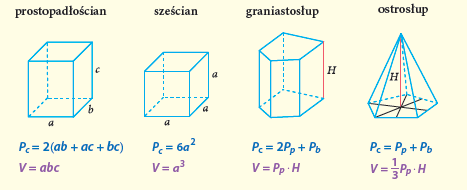 Jednostki objętości                                                          ______________________                       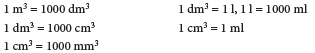 TU  przepiszcie zadania do zeszytu, rysunki są pomocnicze więc możecie przerysować ręcznie. Zadania zeskanowane i wklejone na kolejnej stronie Do domu zdania 1,2,3,4,5,6 Strona 250 i 251 i strona 252 zadania 13,14,15,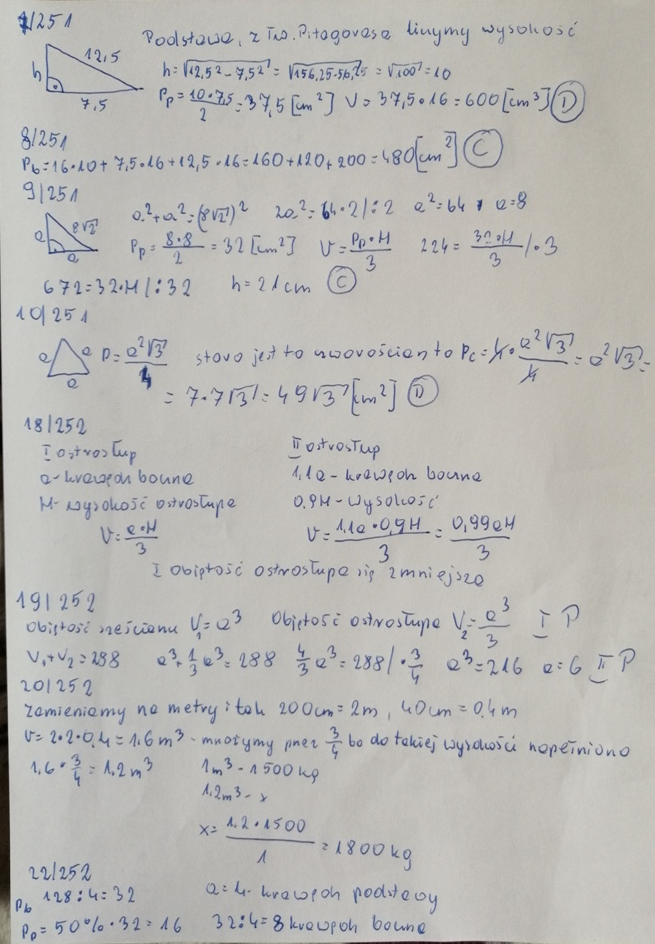 